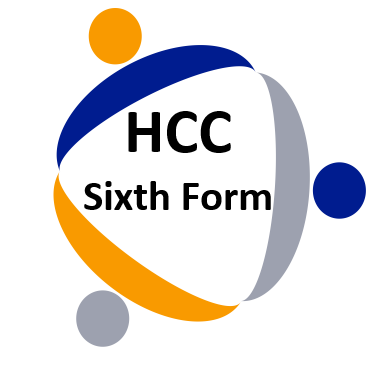                    Application Form for 16 – 19 BursaryPlease complete the following form and provide copies of any documents or letters which prove your care status or which benefits you or your family receives. Without this information it will not be possible to process your application. Please also note that any incomplete or illegible forms will not be considered. If you have any questions regarding your application, please contact us and we will do our best to help. Student InformationStudent Name ___________________________________________________________________________Date of Birth _________________________________  Tutor Group ________________________________Benefit or Income InformationPlease tick which of the following applies to you:For all discretionary bursaries, please complete the expense details section overleaf explaining what you require the money for. Please provide as much detail as possible. Please include all evidence along with the Bursary Application.Expense DetailsPlease provide details of the amount requested and the reasons for your application. SignaturesStudent Signature ___________________________________________________________________________Parent/Carer Signature ______________________________________  Print Name ______________________________Date __________________For Office Use OnlyDate Received __________________  Signed _____________________________________  Initials _________________Panel Members _____________________________________________________________________________________Date Heard _____________________       Application Approved?   Yes  /   No   /  Partial    Amount ____________________________  Method of payment _____________________________________________Signed _________________________________________  Print Name  _______________________________________Position ________________________________________Justification of Award ________________________________________________________________________________Priority Group 1: Guaranteed Award - £1200 Vulnerable Student BursaryPriority Group 1: Guaranteed Award - £1200 Vulnerable Student BursaryFor students in Care, Care Leavers and students with Disability AllowancePriority Group 2: Discretionary AwardPriority Group 2: Discretionary AwardEligibility for discretionary bursaries is based on annual household income (verified by a copy of either Tax Credits forms, a P60 or 3 to 6 months’ worth of bank statements or receipt of free school meals).Eligibility for discretionary bursaries is based on annual household income (verified by a copy of either Tax Credits forms, a P60 or 3 to 6 months’ worth of bank statements or receipt of free school meals).Band 1 – Annual household income of £16,190 or lessBand 2 – Annual household income between £16,190 and £21,233Band 3  - Annual household income between £21,233 and £26,031Priority Group 3 – Extreme Circumstances: Please see Selena BurroughsExpenseDetails/ReasonsAmount RequestedBooks & EquipmentFees, Exam Re-SitsTransport costs to/from schoolEmergency accommodation and mealsEssential Course TripsInterviews and Open DaysOther Costs (please specify)Total Amount Requested     Total Amount Requested     